        The Academy   ~ September 2019 – May 2020   9.4.19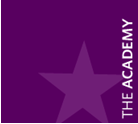 CHAMBER CONCERTS (4) │ Nichols Concert Hall (NCH) ORCHESTRA CONCERTS (3) │ Nichols Concert Hall (NCH)PERFORMANCE FORUMS* (5) │ Ravinia Bennett Gordon Hall (BGH)Ravinia BGH Concert Dates – Must vacate BGH/dressing rooms by 4pm; Enrichment moves to Room 13. *Performance Forums scheduled on BGH concert dates will run at 9:30am; theory flips to 4:30pm on three dates.SEPTEMBER       Saturday       9/14	Orchestra Seating Auditions, Winnetka Campus,   10:30am - 5pm │ by appt. Sunday          9/15          Orchestra Seating Auditions, Winnetka Campus,   Noon - 5pm │ by appt. Saturday       9/21    	Week 1 – Enrichment: Matt Boresi, opera librettist, comedy writer, TV personality,  			(Ice-breaking activities, role-playing games, and the pressures of social media)Saturday       9/28 	Week 2 – Enrichment:  Sight-reading session, Mr. Setapen     OCTOBER  Saturday       10/05  	Week 3 – Enrichment: Davis King, MIC violin/viola faculty: Practice tips and How to                                           get along and work together as musicians Saturday        10/12	Week 4 – Enrichment: Piano students visit the home of David Schrader, harpsichordist,                                           organist, and fortepianist to review different keyboard instruments while                                          string students attend the Proper care of string instruments, Wm. H. Lee Staff                                                     NOTE: CHRISTIANE IS OUT ON THIS DATE; A PARENT VOLUNTEER WILL SUB                                                            Saturday 	10/19	Week 5 – Enrichment: Stephanie Davies Devlin, Occupational TherapistSaturday 	10/26	Week 6 – Enrichment: Cavani String Quartet Chamber WorkshopNOVEMBERSaturday	11/02  	Week 7 – Enrichment: PERFORMANCE FORUM #1 of 5, BGH, 9:30am/Theory 4:30pmSaturday	11/09 	Week 8 – LAKE FOREST CAMPUS   Enrichment: Fifth House Ensemble - Life in Chamber MusicSaturday	11/16	Week 9 – Enrichment: Brian Lewis, Violin Professor at Univ. of Texas at Austin  Friday                 11/22	ORCHESTRA CONCERT REHEARSAL, NCH, 6:30pm - 9:30pm  Saturday 	 11/23	Week 10 – 4:15 START TIME! Enrichment: Richard Hirschl, Cello Professor at Roosevelt Univ., 		 CSO member 		              ORCHESTRA CONCERT # 1 of 3, NCH, 7:30pm       Saturday 	 11/30   THANKSGIVING BREAK – NO CLASSES!DECEMBERSaturday	12/07	 Week 11 – Enrichment: PERFORMANCE FORUM # 2 OF 5, BGH, 4:30pmFriday		12/13    CHAMBER MUSIC CONCERT # 1 of 4 & Winter Potluck, NCH, 7:30pm  Saturday	12/14	 RAVINIA BLACKOUT DATE – NO CLASSES! Saturday	12/21    Week 12 – Enrichment: Mischa Zupko, composer; DePaul and Roosevelt Univ. FacultySaturday	12/28    WINTER BREAK – NO CLASSES!    JANUARY  Saturday   	1/04      WINTER BREAK – NO CLASSES!            Saturday            1/11   	 Week 13 – Enrichment: Midori, renowned violinist; visiting artist Judge Widney			 Prof. of Music, USC; visiting artist Peabody Institute, faculty Curtis Institute of MusicSaturday   	1/18    	 Week 14 – Enrichment: Richard Aaron, Cello Professor at Univ. of Michigan & Juilliard  Saturday   	1/25      Week 15 – Enrichment: PERFORMANCE FORUM #3 of 5, BGH, 9:30am/Theory 4:30pmFEBRUARY (spring semester begins for Academy)Saturday 	 2/01   	Week 16 – Enrichment: Introduce your piece to an audience, Part I, Mr. Setapen       Saturday            2/08    RAVINIA BLACK OUT DATE – NO CLASSES! Saturday 	 2/15  	Week 17 – Enrichment: Composer Biography Talk on Mozart, Mr. Setapen                            Saturday 	 2/22   	Week 18 – Enrichment: Steven Greenman, violinist, Klezmer MusicSaturday 	 2/29   	Week 19 – Enrichment:  Introduce your piece to an audience, Part II, Mr. Setapen CHAMBER MUSIC CONCERT #2 of 4, NCH, 7:30pmMARCHSaturday 	3/07     Week 20 – Enrichment: PERFORMANCE FORUM #4 OF 5, BGH, 4:30pm  Saturday	3/14     Week 21 – LAKE FOREST CAMPUS - Enrichment: Stephen Burns, Conductor and composer,                                          Mindful Music MakingFriday                 3/20     ORCHESTRA CONCERT REHEARSAL, NCH, 6:30pm - 9:15pm Saturday	 3/21  	Week 22 – Enrichment: Marian Hahn, Singapore Conservatory of Music Chair in Piano at the 			Peabody Institute Note: Special CMS Master Class, 11:15-1:15, BGH                                         ORCHESTRA CONCERT #2 of 3, or NCH, 7:30pm              Saturday	3/28  	SPRING BREAK – NO CLASSES! APRIL            	 Saturday	4/4 	Week 23 – Enrichment: Elmar Oliveira, violinist                                           Note: Annual Solfeggio Contest during TheorySaturday  	4/11 	Week 24 – Enrichment: Vadim Gluzman, violinist; Distinguished Artist in Residence, Peabody                                             Institute       CHAMBER MUSIC CONCERT #3 of 4, NCH, 7:30pm                 Saturday  	4/18   	Week 25 – Enrichment: A discussion on protest music, Dr. Mark George, MIC President/CEOSaturday   	4/25    	Week 26 –Enrichment: PERFORMANCE FORUM #5 of 5, BGH, 9:30am/Theory 4:30pmMAYFriday                 5 /01    CHAMBER MUSIC CONCERT #4 of 4, NCH, 7:30pm  Saturday   	5/02 	Week 27 – Enrichment: Stefan Hersh, violinist and chamber musician; Associate 			 Professor of Violin at DePaul & RooseveltSaturday            5/09  	Week 28 – Fischoff – schedule tbdSaturday	5/16      Week 29 – Enrichment: How to listen to music, Mr. Setapen                                           NOTE: BGH is not available until 2pm; 2nd floor studios are available all day. Friday                 5/22     ORCHESTRA CONCERT REHEARSAL, NCH, 6:30pm - 9:30pm  Saturday            5/23   	Week 30 - Last Day! Jests vs. Sharks Annual Theory Contest and Family Picnic  Sunday              5/24     Final Concert Rehearsal 1:30pm-2:30pm l Final Concert, NCH, 3:00pm                                                            